О внесении изменений в постановление Администрации муниципального района Камышлинский Самарской области от 29.12.2017 №615В соответствии со статьёй 179 Бюджетного кодекса Российской Федерации, Федеральным законом от 06.10.2003 №131-ФЗ «Об общих принципах организации местного самоуправления в Российской Федерации»,Постановлением Правительства Российской Федерации от 09.02.2019 № 106 «О внесении изменений в приложение №15 к государственной программе Российской Федерации «Обеспечение доступным и комфортным жильём и коммунальными услугами граждан Российской Федерации», Постановлением  Правительства Самарской области от 19.12.2018 №795 «О внесении изменений в Постановление Правительства Самарской области от  01.11.2017 №688 "Об утверждении государственной программы Самарской области "Формирование комфортной городской среды на 2018 - 2022 годы", руководствуясь Уставом муниципального района Камышлинский Самарской области, Администрация муниципального района Камышлинский Самарской областиПОСТАНОВЛЯЕТ:1. Внести в постановление Администрации муниципального района Камышлинский Самарской области от 29.12.2017 №615 «Об утверждении муниципальной программы «Формирование комфортной городской среды муниципального района Камышлинский Самарской области» на 2018-2022 годы» (далее-постановление) (в редакции постановления от 30.03.2018 №144)    следующие изменения:наименование постановления изложить в следующей редакции: «Об утверждении муниципальной программы муниципального района Камышлинский Самарской области «Формирование комфортной городской среды» на 2018-2024 годы»; пункт 1 Постановления изложить в следующей редакции: «1. Утвердить муниципальную программу муниципального района Камышлинский Самарской области «Формирование комфортной городской среды» на 2018-2024 годы» (приложение).»;приложение к постановлению изложить  в новой редакции согласно приложению  к настоящему постановлению.2. Опубликовать настоящее постановление в газете «Камышлинские известия» и разместить на официальном сайте Администрации муниципального района Камышлинский Самарской области в сети Интернет /www.kamadm.ru/.3. Контроль за исполнением настоящего постановления оставляю за собой.4. Настоящее постановление вступает в силу после его  подписания.Глава муниципального района 	                                       Р.К. БагаутдиновАхметвалеев А.А., 3-31-78АДМИНИСТРАЦИЯМУНИЦИПАЛЬНОГО РАЙОНАКАМЫШЛИНСКИЙСАМАРСКОЙ ОБЛАСТИПОСТАНОВЛЕНИЕ29.03.2019 №125   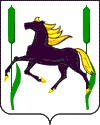 